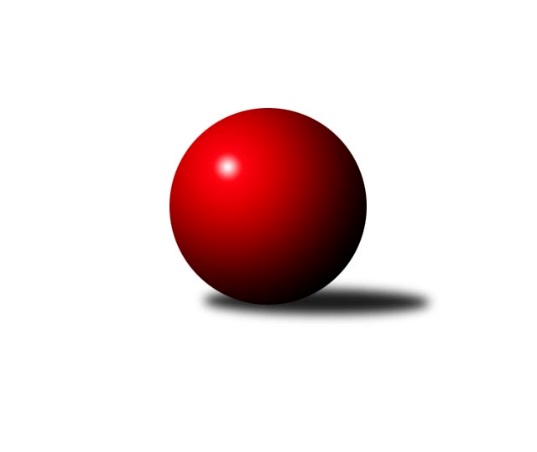 Č.14Ročník 2021/2022	18.3.2022Nejlepšího výkonu v tomto kole: 1652 dosáhlo družstvo: TJ Odry CMeziokresní přebor - Nový Jičín, Přerov, Vsetín 2021/2022Výsledky 14. kolaSouhrnný přehled výsledků:TJ Zubří ˝B˝	- TJ Odry C	1:5	1537:1652	1.0:7.0	14.3.TJ Kelč˝B˝	- TJ Nový Jičín˝B˝	5:1	1564:1455	6.5:1.5	17.3.TJ Spartak Bílovec˝B˝	- KK Lipník nad Bečvou˝C˝	1:5	1433:1525	3.0:5.0	17.3.KK Hranice 	- TJ Nový Jičín F	0:6	       kontumačně		18.3.Tabulka družstev:	1.	KK Lipník nad Bečvou˝C˝	14	10	1	3	61.0 : 23.0 	67.5 : 44.5 	 1528	21	2.	TJ Odry C	14	9	1	4	51.0 : 33.0 	70.0 : 42.0 	 1528	19	3.	TJ Nový Jičín F	14	8	1	5	48.5 : 35.5 	65.5 : 46.5 	 1491	17	4.	TJ Zubří ˝B˝	14	7	2	5	51.0 : 33.0 	69.0 : 43.0 	 1557	16	5.	TJ Spartak Bílovec˝B˝	14	7	0	7	46.5 : 37.5 	63.5 : 48.5 	 1509	14	6.	TJ Kelč˝B˝	14	6	1	7	42.0 : 42.0 	58.0 : 54.0 	 1478	13	7.	TJ Nový Jičín˝B˝	14	6	0	8	36.0 : 48.0 	54.5 : 57.5 	 1463	12	8.	KK Hranice	14	0	0	14	0.0 : 84.0 	0.0 : 112.0 	 0	0Podrobné výsledky kola:	 TJ Zubří ˝B˝	1537	1:5	1652	TJ Odry C	Martin Adam	 	 193 	 193 		386 	 0:2 	 428 	 	218 	 210		Lucie Kučáková	Petr Pavlíček	 	 180 	 193 		373 	 1:1 	 371 	 	191 	 180		Rudolf Chuděj	Vladimír Adámek	 	 200 	 198 		398 	 0:2 	 425 	 	204 	 221		Radek Kucharz	Patrik Zepřálka	 	 180 	 200 		380 	 0:2 	 428 	 	213 	 215		Veronika Ovšákovározhodčí:  Vedoucí družstevNejlepšího výkonu v tomto utkání: 428 kuželek dosáhli: Lucie Kučáková, Veronika Ovšáková	 TJ Kelč˝B˝	1564	5:1	1455	TJ Nový Jičín˝B˝	Martin Jarábek	 	 175 	 194 		369 	 1:1 	 392 	 	217 	 175		Miroslav Bár	Marie Pavelková	 	 203 	 211 		414 	 2:0 	 335 	 	178 	 157		Jan Schwarzer	Antonín Pitrun	 	 194 	 205 		399 	 1.5:0.5 	 359 	 	194 	 165		Tomáš Polášek	Radomír Koleček	 	 184 	 198 		382 	 2:0 	 369 	 	180 	 189		Eva Telčerovározhodčí:  Vedoucí družstevNejlepší výkon utkání: 414 - Marie Pavelková	 TJ Spartak Bílovec˝B˝	1433	1:5	1525	KK Lipník nad Bečvou˝C˝	Miloš Šrot	 	 192 	 179 		371 	 0:2 	 423 	 	220 	 203		Jan Špalek	Přemysl Horák	 	 192 	 203 		395 	 2:0 	 327 	 	163 	 164		Jana Kulhánková	Milan Zezulka	 	 146 	 170 		316 	 1:1 	 360 	 	194 	 166		Vojtěch Onderka	Milan Binar	 	 175 	 176 		351 	 0:2 	 415 	 	218 	 197		Ladislav Mandákrozhodčí:  Vedoucí družstevNejlepší výkon utkání: 423 - Jan Špalek	 KK Hranice 		0:6		TJ Nový Jičín Frozhodčí:  Vedoucí družstevKONTUMACEPořadí jednotlivců:	jméno hráče	družstvo	celkem	plné	dorážka	chyby	poměr kuž.	Maximum	1.	Přemysl Horák 	TJ Spartak Bílovec˝B˝	420.13	278.5	141.6	6.7	5/5	(450)	2.	Ladislav Mandák 	KK Lipník nad Bečvou˝C˝	413.20	283.9	129.3	6.6	5/5	(446)	3.	Jan Špalek 	KK Lipník nad Bečvou˝C˝	408.90	285.0	123.9	8.0	5/5	(423)	4.	Veronika Ovšáková 	TJ Odry C	408.60	282.5	126.1	6.6	4/5	(430)	5.	Milan Kučera 	TJ Nový Jičín F	397.10	284.1	113.0	8.2	5/5	(440)	6.	Vladimír Adámek 	TJ Zubří ˝B˝	396.03	280.5	115.6	11.7	5/5	(423)	7.	Jiří Janošek 	TJ Kelč˝B˝	395.13	274.1	121.1	8.7	5/5	(430)	8.	Martin Vavroš 	TJ Nový Jičín F	385.63	272.7	112.9	10.5	4/5	(422)	9.	Martin D´Agnolo 	TJ Nový Jičín˝B˝	384.88	274.2	110.7	11.3	4/5	(411)	10.	Radek Kucharz 	TJ Odry C	383.86	273.9	109.9	10.2	5/5	(426)	11.	Martin Adam 	TJ Zubří ˝B˝	382.45	278.2	104.3	11.1	5/5	(429)	12.	Miroslav Bár 	TJ Nový Jičín˝B˝	381.25	267.0	114.2	8.8	4/5	(409)	13.	Radomír Koleček 	TJ Kelč˝B˝	379.81	267.4	112.4	10.6	4/5	(401)	14.	Tomáš Binek 	TJ Nový Jičín F	379.44	264.3	115.1	10.7	4/5	(418)	15.	Antonín Pitrun 	TJ Kelč˝B˝	379.21	269.9	109.3	10.0	4/5	(426)	16.	Kamila Macíková 	KK Lipník nad Bečvou˝C˝	376.55	266.9	109.7	10.3	5/5	(426)	17.	Petr Pavlíček 	TJ Zubří ˝B˝	373.22	265.3	108.0	11.5	5/5	(402)	18.	Rudolf Chuděj 	TJ Odry C	369.10	262.9	106.2	13.0	5/5	(404)	19.	Jan Schwarzer 	TJ Nový Jičín˝B˝	361.95	268.5	93.5	15.4	5/5	(407)	20.	Milan Binar 	TJ Spartak Bílovec˝B˝	360.64	263.5	97.1	13.5	5/5	(399)	21.	Miloš Šrot 	TJ Spartak Bílovec˝B˝	357.75	261.1	96.6	13.5	4/5	(422)	22.	Zdeněk Bordovský 	TJ Nový Jičín F	345.90	254.0	92.0	14.9	4/5	(397)	23.	Stanislav Pitrun 	TJ Kelč˝B˝	342.20	262.1	80.1	15.6	5/5	(388)		Lucie Dvorská 	TJ Odry C	451.00	284.0	167.0	7.0	1/5	(451)		Ota Adámek 	TJ Zubří ˝B˝	442.00	302.0	140.0	6.0	1/5	(442)		Jaroslav Adam 	TJ Zubří ˝B˝	424.00	291.0	133.0	6.0	1/5	(424)		Vladimír Štacha 	TJ Spartak Bílovec˝B˝	422.00	286.0	136.0	4.9	3/5	(439)		Jaroslav Pavlát 	TJ Zubří ˝B˝	409.00	288.5	120.5	8.7	3/5	(444)		Jan Mlčák 	TJ Kelč˝B˝	405.67	286.3	119.3	8.3	1/5	(435)		Lucie Kučáková 	TJ Odry C	403.00	281.7	121.3	8.0	2/5	(428)		Marek Diviš 	TJ Zubří ˝B˝	395.33	281.3	114.0	10.6	3/5	(428)		Patrik Zepřálka 	TJ Zubří ˝B˝	392.75	278.6	114.2	13.3	3/5	(417)		Antonín Matyo 	TJ Nový Jičín˝B˝	390.00	271.0	119.0	16.0	1/5	(390)		Miroslav Makový 	TJ Nový Jičín F	388.75	267.8	121.0	6.3	3/5	(412)		Jan Frydrych 	TJ Odry C	386.17	278.2	108.0	13.2	2/5	(413)		Jaroslav Černý 	TJ Spartak Bílovec˝B˝	384.00	269.0	115.0	9.0	1/5	(384)		Vojtěch Onderka 	KK Lipník nad Bečvou˝C˝	378.50	263.3	115.3	10.8	2/5	(388)		Marie Pavelková 	TJ Kelč˝B˝	378.25	269.6	108.6	9.8	2/5	(414)		Zdeněk Khol 	KK Lipník nad Bečvou˝C˝	373.50	263.8	109.8	13.0	2/5	(400)		Emil Rubač 	TJ Spartak Bílovec˝B˝	373.17	275.8	97.3	13.9	3/5	(405)		Josef Chvatík 	TJ Kelč˝B˝	372.00	264.8	107.2	11.8	3/5	(397)		Jana Kulhánková 	KK Lipník nad Bečvou˝C˝	369.83	268.3	101.5	12.3	3/5	(409)		Petr Tichánek 	TJ Nový Jičín˝B˝	368.25	262.4	105.8	13.9	3/5	(415)		Eva Telčerová 	TJ Nový Jičín˝B˝	365.83	263.4	102.4	10.7	3/5	(387)		Tomáš Polášek 	TJ Nový Jičín˝B˝	360.00	261.6	98.4	13.6	3/5	(388)		Jana Dvorská 	TJ Odry C	356.00	259.7	96.3	14.3	3/5	(375)		Martin Jarábek 	TJ Kelč˝B˝	355.28	261.6	93.7	12.1	3/5	(392)		Martin Ondrůšek 	TJ Nový Jičín˝B˝	350.50	267.5	83.0	15.0	2/5	(366)		Matěj Dvorský 	TJ Odry C	347.50	250.2	97.3	13.7	3/5	(368)		Milan Zezulka 	TJ Spartak Bílovec˝B˝	341.00	250.9	90.1	19.1	3/5	(361)		Jiří Plešek 	TJ Nový Jičín˝B˝	332.00	252.5	79.5	20.0	2/5	(388)		Pavel Hedvíček 	TJ Nový Jičín F	329.17	242.7	86.4	16.2	3/5	(417)		Jiří Ticháček 	KK Lipník nad Bečvou˝C˝	315.00	236.5	78.5	22.5	2/5	(319)		Jana Ticháčková 	KK Lipník nad Bečvou˝C˝	294.50	213.5	81.0	20.0	2/5	(310)		Patrik Lacina 	TJ Zubří ˝B˝	289.00	212.0	77.0	23.0	1/5	(289)Sportovně technické informace:Starty náhradníků:registrační číslo	jméno a příjmení 	datum startu 	družstvo	číslo startu18282	Jana Kulhánková	17.03.2022	KK Lipník nad Bečvou˝C˝	4x
Hráči dopsaní na soupisku:registrační číslo	jméno a příjmení 	datum startu 	družstvo	23842	Jan Schwarzer	17.03.2022	TJ Nový Jičín˝B˝	22964	Tomáš Polášek	17.03.2022	TJ Nový Jičín˝B˝	Program dalšího kola:Nejlepší šestka kola - absolutněNejlepší šestka kola - absolutněNejlepší šestka kola - absolutněNejlepší šestka kola - absolutněNejlepší šestka kola - dle průměru kuželenNejlepší šestka kola - dle průměru kuželenNejlepší šestka kola - dle průměru kuželenNejlepší šestka kola - dle průměru kuželenNejlepší šestka kola - dle průměru kuželenPočetJménoNázev týmuVýkonPočetJménoNázev týmuPrůměr (%)Výkon1xLucie KučákováOdry C4285xJan ŠpalekLipník C112.824235xVeronika OvšákováOdry C4287xLadislav MandákLipník C110.684153xRadek KucharzOdry C4251xLucie KučákováOdry C108.774286xJan ŠpalekLipník C4234xVeronika OvšákováOdry C108.774286xLadislav MandákLipník C4151xMarie PavelkováKelč B108.554142xMarie PavelkováKelč B4144xRadek KucharzOdry C108.01425